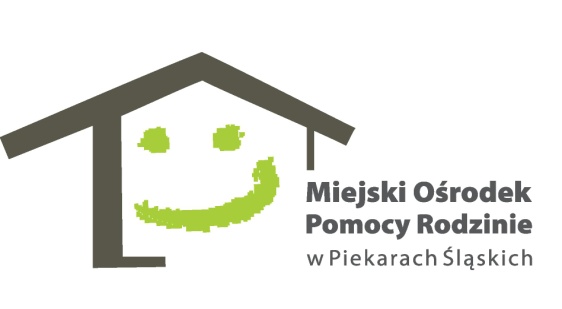 Nr sprawy 156/2019Piekary Śląskie, 19.09.2019 r.ZAPYTANIE OFERTOWE1. Zamawiający:Miejski Ośrodek Pomocy Rodzinie w Piekarach Śląskichul. Nankera 10341-949 Piekary Śląskietel. 32 287-95-03www.mopr.piekary.pl 2.Osoba do kontaktu:kwestie proceduralne – Katarzyna Boruta 32 287 95 03 w. 643kwestie merytoryczne – Karolina Ogrodnik 32 668 66 463. Ogólny przedmiot zamówienia:Dostawa materiałów eksploatacyjnych na potrzeby MOPR.4. Szczegółowy przedmiot zamówienia:Dostawa materiałów eksploatacyjnych na potrzeby MOPR : tonery black – oryginały – do urządzenia Konica Minolta Bizhub c280 - 2 szt. (wydajność 1 tonera - min. 29000 stron) – dostawa na adres Miejskiego Ośrodka Pomocy Rodzinie w Piekarach Śląskich, ul. Długosza 92, 41-949 Piekary Śląskie. tonery black – oryginały/równoważne – do urządzenia Kyocera P 2040 DN - 3 szt. (wydajność 1 tonera – min. 7200 stron) - dostawa na adres Miejskiego Ośrodka Pomocy Rodzinie w Piekarach Śląskich, ul. Długosza 92, 41-949 Piekary Śląskie.WAŻNE:Wszystkie zaoferowane równoważniki muszą posiadać certyfikat ISO9001 lub ISO14001.Ponadto, w przypadku wad produktu, uniemożliwiających prawidłowe użytkowanie drukarki, sprzedający gwarantuje:  wymianę wadliwego produktu na nowy, wolny od wad, lub zwrot kosztów zakupu, zgodnie z życzeniem klienta;   zwrot kosztów naprawy drukarki (bez względu na to, czy jest ona jeszcze objęta gwarancją producenta), jeżeli bezpośrednią przyczyną awarii jest zastosowanie produktu.5. Termin wykonania zamówienia: 07.10.2019 r.6.Warunki płatności : Rozliczenie nastąpi w terminie do 14 dni od dnia przekazania Zamawiającemu faktury, na rachunek bankowy Wykonawcy.7. Warunki składania oferty :Ofertę sporządzoną w języku polskim należy przedstawić na Formularzu ofertowym stanowiącym      Załącznik nr 1 do niniejszego Zapytania ofertowego. Wypełniony formularz ofertowy, proszę złożyć w sekretariacie Miejskiego Ośrodka Pomocy Rodzinie przy ul. Bpa Nankera 103 w Piekarach Śląskich, przesłać pocztą na powyższy adres (liczy się data otrzymania, a nie nadania ) lub drogą elektroniczną na adres zamówienia@mopr.piekary.pl w terminie do 27.09.2019r.8.Warunki wyboru Wykonawcy :Wykonawca zostanie wybrany poprzez porównanie cenowe całości zamówienia i wybranie najkorzystniejszej oferty.Kryterium: cena 100%.